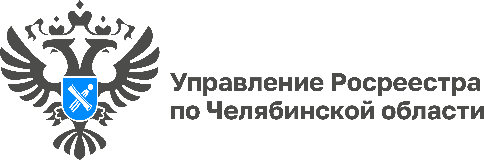 08.12.2023«Цифра дня»: На Южном Урале зарегистрировано около 400 тысяч прав на недвижимость в рамках «дачной амнистии»Управление Росреестра по Челябинской области продолжает делиться с южноуральцами статистикой в сфере земли и недвижимости. Сегодня мы расскажем о результатах реализации на территории региона «дачной амнистии».Действие «дачной амнистии» – это создание комфортных условий для желающих оформить свои права на подпадающие под действие закона объекты недвижимости: дачи, земельные участки, жилые и садовые дома, бани и др. Основные нормы об упрощенном порядке оформления права собственности касаются жилых и садовых домов, расположенных на садовых (дачных) земельных участках, участках для ИЖС и личного подсобного хозяйства.Закон о «дачной амнистии» начал действовать с 1 сентября 2006 года. За 17 лет он не потерял своей актуальности, упрощенный порядок всё также востребован гражданами. Подтверждением этого является статистика. В Челябинской области, начиная с 2006 года и по состоянию на 1 октября 2023 года, по «дачной амнистии» зарегистрированы права в отношении 396,8 тыс. объектов недвижимости. Из них 199 тыс. — это земельные участки, 100 тыс. — садовые дома и 97 тыс. — другие индивидуальные жилые строения.Материал подготовлен пресс-службой Росреестра и Роскадастра по Челябинской области